Reading Comprehension – 26.01.21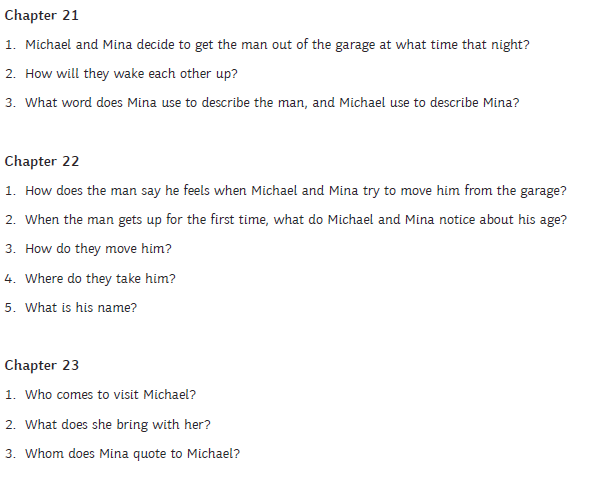 